МИНИСТЕРСТВО НАУКИ И ВЫСШЕГО ОБРАЗОВАНИЯ РОССИЙСКОЙ ФЕДЕРАЦИИФедеральное государственное бюджетное образовательное учреждениевысшего образования «Забайкальский государственный университет»(ФГБОУ ВО «ЗабГУ»)Факультет «Энергетический»Кафедра «Математики и черчения»УЧЕБНЫЕ МАТЕРИАЛЫдля студентов заочной формы обучения(с полным сроком обучения)по дисциплине «Начертательная геометрия. Инженерная и компьютерная графика»для направления подготовки (специальности) 21.05.00. «Прикладная геология. Горное дело. Нефтегазовое дело и геодезия» направленности ОП – «Открытые горные работы», «Подземная разработка рудных месторождений», «Обогащение полезных ископаемых», «Маркшейдерское дело», «Поиски и разведка подземных вод и инженерно-геологические изыскания»код и наименование направления подготовки (специальности)Общая трудоемкость дисциплины (модуля) – 5 зачетных единиц.Форма текущего контроля в семестре – контрольная работа.Курсовая работа (курсовой проект) (КР, КП) – нет.Форма промежуточного контроля: в 1 семестре –зачёт; во 2 семестре- экзамен.Краткое содержание курсаРаздел – «Начертательная геометрия», 2 семестр:Метод проекций с числовыми отметками. Сущность метода ПЧО.  К.Ч.Т. Элементы залегания прямой. Способы градуирования прямой.  Взаимное положение прямых в ПЧО. Плоскость в ПЧО. Способы задания плоскости. Элементы залегания плоскости. Взаимное положение плоскостей. Поверхности в методе ПЧО. Решение горных задач в методе ПЧО. Способность анализировать горно-геологическую информацию о свойствах и характеристиках минерального сырья (позиционные и метрические задачи):- взаимное положение прямой и плоскости;- взаимное положение плоскости и поверхности;- положение поверхностей;- расстояние от точки до плоскости;- расстояние от точки до прямой;- нахождение натуральной величины отрезка, плоской фигуры, сечения.  Топографическая поверхность. Поверхность одинакового ската. Земляные сооружения. Проектирование подъездных путей. Горные выработки. Терминология. Аксонометрические проекции на горных чертежах.Раздел – «Инженерная графика и компьютерная графика», 2 семестр:Резьба. Классификация, изображение резьбы. Расчёт шпильки, чертеж гайки. Соединение шпилькой. Гнездо под шпильку. К.р. «Резьба. Изделия и соединения». Спецификация сборочного соединения.Деталирование чертежа общего вида. Рабочий чертёж детали.Семестр 2Форма текущего контроля Контрольная работа № 1 (часть 2):Контрольная работы выполняется в виде РГР (расчётно-графическое задание) – самостоятельная работа студента по индивидуальному заданию. Работа может быть выполнена как в «ручном», так и в «машинном» варианте в графическом редакторе «Компас – график».Содержание контрольной работы берут у методиста кафедры МиЧ (ауд.  03-304) или на сайте ЗабГУ в разделе «Заочное обучение». Номер варианта определяется как сумма двух последних чисел номера зачётной книжки. Студенты выполняют контрольную работу с последующей защитой. Итоговым контролем знаний является экзамен, который студент сдает в летнюю сессию.  Допуском к экзамену является зачтенная контрольная работа и выполнение тестов на практических занятиях в письменной форме по темам курса. Темы: «Резьба. Изделия и соединения», «Прямая в методе ПЧО», «Плоскость в методе ПЧО». Билеты состоят из 5 вопросов по 1 баллу.Содержание контрольной работы во 2 семестре:Лист № 4: Изделия и соединения, форматА3.Лист № 5: Рабочий чертёж детали, формат А3.Лист № 6: Построение границ земляных работ, формат А3.Методические рекомендации по выполнению заданийГрафические работы выполняются на форматах А3, оформленных рамкой чертежа и штампом «Основная надпись» по форме №1 ГОСТ 2.106-2006. Ориентация формата зависит от исходных данных задания. В маркировке чертежа указывается учебное заведение, номер контрольной работы, номер варианта, номер листа в контрольной работе, наименование изучаемого раздела (например, ЗабГУ 01 10 01 ГИ, где 01 – контрольная работа №1; 10 – вариант № 10; 01 – первый лист контрольной работы; ГИ – раздел «Инженерная графика»).При выполнении заданий необходимо изучить ГОСТы: 2.311-68 – «Изображение резьбы», 9150-81 – Резьба метрическая, 2.109-73 – «Основные требования к чертежам», 2.307- 2011 – «Нанесение размеров на чертежах», ГОСТ 2.850-75 «Виды и комплексность горных чертежей», ГОСТ 2.851-75 «Общие правила выполнения горных чертежей», ГОСТ 2.852-75 «Изображение элементов горных работ», ГОСТ 2.853-75 «Правила выполнения условных обозначений», ГОСТ 2.854-75 «Обозначения условные ситуации земной поверхности», ГОСТ 2.855-75 «Обозначения условные горных выработок», ГОСТ 2.856-75 «Обозначения условные производственно-технических объектов», ГОСТ 2.857-75 «Обозначения условные полезных ископаемых, горных пород и условий их залегания». Работы выполняются и оформляются согласно ГОСТам ЕСКД: ГОСТ 2.301-68 «Форматы», ГОСТ 2.302-68 «Масштабы», ГОСТ 2.303-68 «Линии», ГОСТ 2.304-81 «Шрифты чертежа», ГОСТ 2.305-2008 «Изображения».Для выполнения контрольной работы и подготовке к тестированию рекомендуется использовать учебные пособия:Буслаева С.В. Проектирование горных объектов: учебное пособие / С.В. Буслаева – Чита: ЗабГУ, 2013. – 184 с.Буслаева, Светлана Викторовна. Геометрия в геологии: учеб. пособие / Буслаева Светлана Викторовна. – Чита: РНиУМЛ ЗабГУ, 2021. - 210 с. Альстер Т.М. Изделия и соединения: учебное пособие / Альстер Татьяна Михайловна.  – Чита: ЧитГУ, 2010. – 177 с.Заслоновская Л.М. Сборочный чертёж: учебное пособие / Лидия Михайловна Заслоновская. – Чита: ЧитГУ, 2009. – 102 с.Заслоновская Л.М. Деталирование чертежа общего вида: учебное пособие / Лидия Михайловна Заслоновская. – Чита: ЧитГУ, 2000. – 86 с.Материалы учебных занятий и рабочая программа дисциплины, учебные пособия могут быть просмотрены в локальной сети на сайте ЗабГУ, а также в электронных фондах учебно-методической документации ЗабГУ и на кафедре МиЧ. Задания для выполнения контрольной работы во 2 семестре для листов 4, 5, 6:Лист 4: Задание – Резьба. Классификация резьб. Условное обозначения и изображение метрической резьбы. Выполнить изображение шпильки (2 вида), гайки (2 вида), гнездо под шпильку (4 вида), соединение шпилечное (2 вида) согласно   ГОСТ 2.311-68 – «Изображение резьбы», ГОСТ 9150-81 – «Резьба метрическая».Работа выполняется на формате А3. Пример выполнения работы дан на рисунке. Варианты заданий даны в таблицах.Компоновка чертежа: 1 – шпилька; 2 – гайка; 3 – гнездо под шпильку; 4 – соединение шпилечное.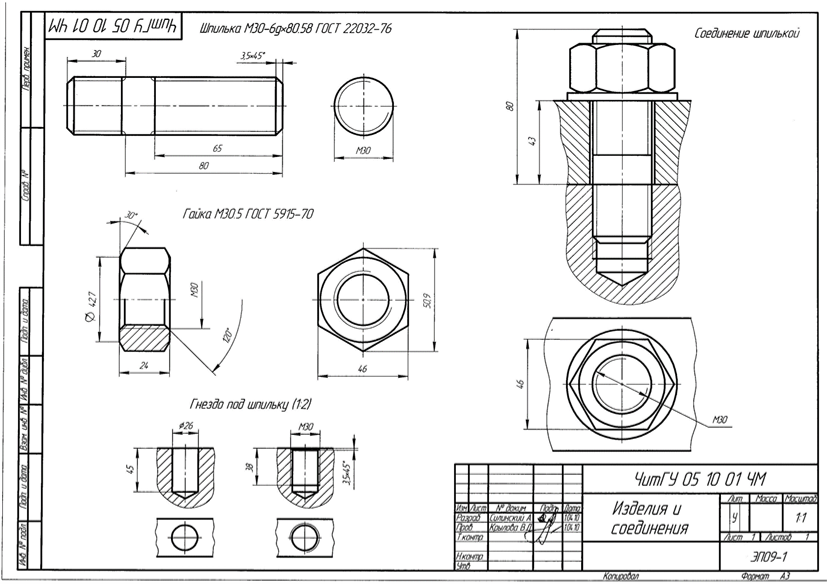 Рис. 1. Образец задания «Изделия и соединения» на формате А3Длина посадочного конца шпильки определяется по формуле:ℓ1 = d    ГОСТ 22032-76,ℓ1 = 1,25d  ГОСТ 22034-76,ℓ1 = 1,6d  ГОСТ 22036-76,ℓ1 = 2d  ГОСТ 22038-76,ℓ1 = 2,5d  ГОСТ 22040-76.Размеры гнезда под шпильку следует определить:ℓ2 = ℓ1 + 0,5d                   ℓ3 = ℓ1 + 0,25dd2 = 0,85d                         d3 = dНа чертеже должны быть полностью указаны размеры изображаемых деталей, а на изображении шпилечного соединения – только те, которые указаны на рисунке. Над изображениями надписать соответствующие условные обозначения и другие пояснительные надписи (как на рисунке).Размеры для соединения шпилькойЛист 5. Индивидуальное задание «Деталировка 1 сложности» для выполнения рабочего чертежа детали берётся у методиста кафедры МиЧ в аудитории 03-304 «Энергетического» корпуса ЗабГУ.При выполнении задания необходимо изучить ГОСТы: 2.109-73 – «Основные требования к чертежам», 21495-76 – «Базирование и базы в машиностроении», 2789-73 – «Шероховатость поверхности», 2.307 – 2011 – «Нанесение размеров на чертежах».Обучающийся должен самостоятельно определить необходимое количество изображений, нужный масштаб чертежа, формат, марку и ГОСТ на материал заданной детали и её название. На чертеже грамотно проставить все необходимые размеры.В опросе по данной теме каждый студент должен прочитать чертёж общего вида.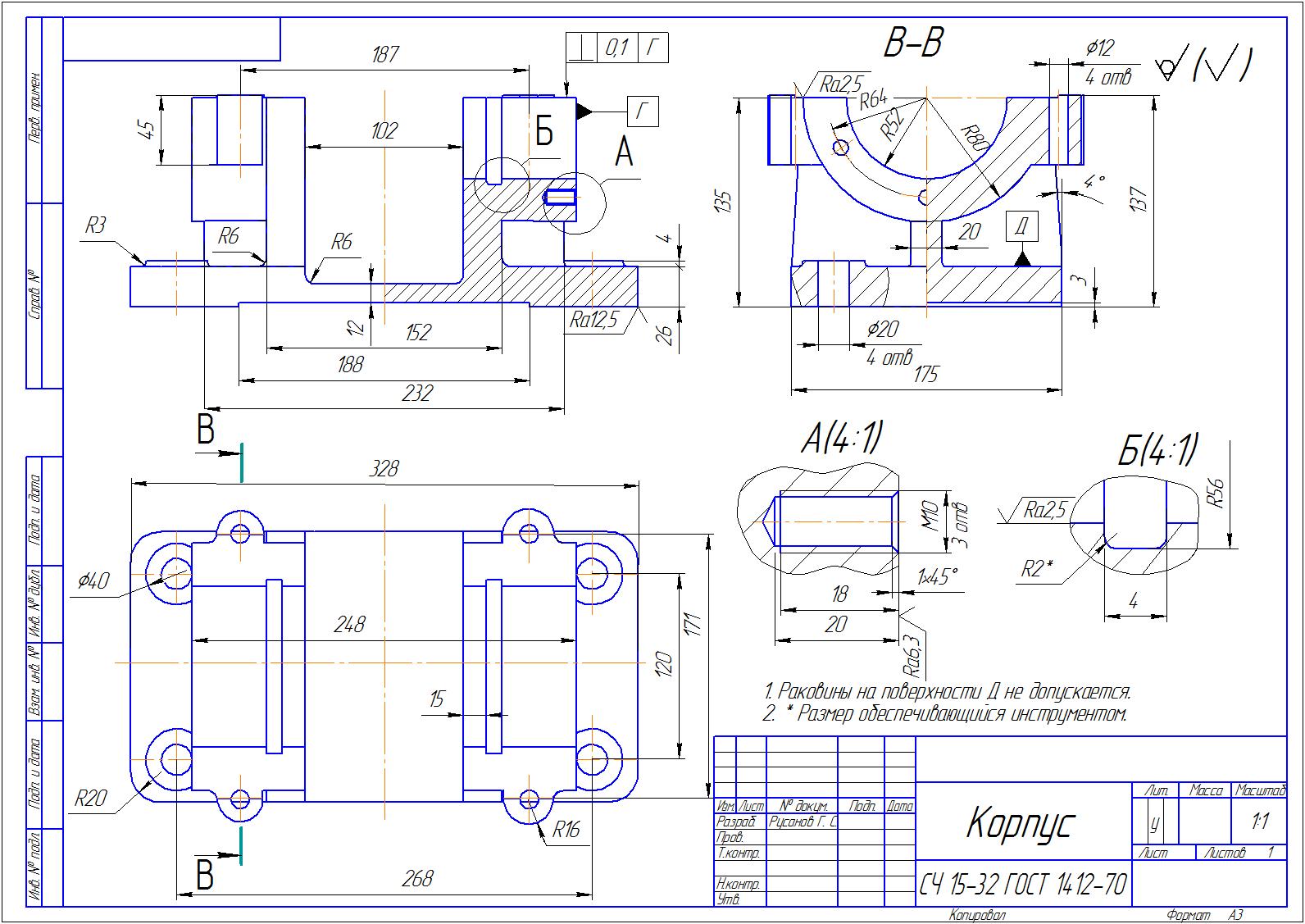 Рис. 2. Образец рабочего чертежа детали на формате А3Лист 6. Построение границ земляных работ, ф. А3.Задано:1. План топографической поверхности в масштабе (1:200).2. Нижние контуры уступов карьера с высотными отметками площадок.3. Верхние контуры насыпи и нижние контуры наклонной траншеи.4. Углы откосов горных пород в массиве и насыпи α°м, α°н.Задание:1. Построить верхние контуры уступов и траншей (т.е. границу выемки) и нижние контуры насыпей (т.е. границу насыпи).2. Оформить откосы уступов и насыпей в соответствии с существующими обозначениями.3. Построить указанные разрезы.Работа выполняется на формате А3 в масштабе (1:200) в карандаше. Варианты заданий даны в приложении А в масштабе (1:200). В приложении Б заданы условные обозначения горных пород, применяемые на геологических разрезах. Рекомендовано пособие С.В. Буслаевой «Проектирование горных объектов».Компоновка чертежа:1– план топографической поверхности в масштабе (1:200); 2– графики заложения заданных углов откосов; 3– разрезы по заданным направлениям; 4– условные обозначения, применяемые на чертеже.Данная работа выполняется по материалам лекционного курса раздела начертательной геометрии «Проекции с числовыми отметками». Задание по теме «Проектирование земляных сооружений» - построение границ земляных работ.Рис. 3. Образец плана топографической поверхности с построением земляных сооружений по насыпи и выемки грунта, проектирование аппарелей, график заданных уклоновРис. 4. Образец разреза по заданному направлению А-АРис. 5. Образец разреза по заданному направлению Б-Б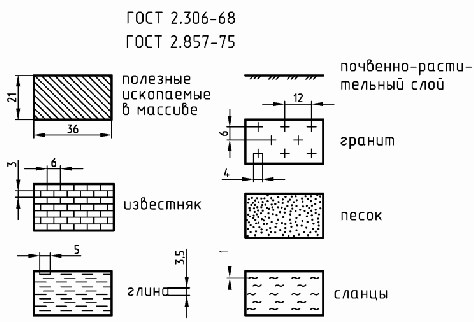 Рис. 6. Условные обозначения, применяемые на чертежеПриложение АПриложение БФорма промежуточного контроля  Экзамен во 2 семестре1.Сущность метода ПЧО.  К.Ч.Т.2. Элементы залегания прямой.3. Способы градуирования. 4. Взаимное положение прямых в ПЧО.5. Плоскость в ПЧО. Способы задания плоскости.6. Элементы залегания плоскости. 7. Взаимное положение плоскостей.8. Поверхности в методе ПЧО.9. Решение горных задач в методе ПЧО. Способность анализировать горно-геологическую информацию о свойствах и характеристиках минерального сырья (позиционные и метрические задачи):- взаимное положение прямой и плоскости;- взаимное положение плоскости и поверхности;- положение поверхностей;- расстояние от точки до плоскости;- расстояние от точки до прямой;- нахождение натуральной величины отрезка, плоской фигуры, сечения.10.  Топографическая поверхность.11. Поверхность одинакового ската.12. Земляные сооружения.13. Проектирование подъездных путей.14. Способы преобразования чертежа: способ профилей; способ вращения.15. Горные выработки. Терминология.16. Аксонометрические проекции на горных чертежах.Учебно-методическое и информационное обеспечение дисциплиныОсновная литература1.  Гордон В. О. Курс начертательной геометрии: учеб. пособие / Гордон Владимир Осипович, Семенцов-Огиевский Михаил Алексеевич; под ред. В.О. Гордона. - 29 изд., стер. - М.: Высшая школа, 2009. - 272с. : ил.2.  Локтев, О.В. Краткий курс начертательной геометрии: учебник / О. В. Локтев. - 6-е изд., стер. - М.: Высшая школа, 2006. - 136 с. : ил.3.  Лагерь А. И. Инженерная графика: учебник / Лагерь Александр Иванович. - 4-е изд., перераб. и доп. - М.: Высшая школа, 2006. – 335с. : ил.4.  Левицкий В. С. Машиностроительное черчение и автоматизация выполнения чертежей: учебник / Левицкий Владимир Сергеевич. – 8-е изд., перераб, и доп. – М.: Высшая школа, 2007. – 435с. : ил.5.  Чекмарев А. А. Инженерная графика: учебник / Чекмарев Альберт Анатольевич. – М.: Высшая школа, 2008. – 382с. : ил.Дополнительная литература1. Ломоносов Г.Г. Инженерная графика. – М.: Недра, 1984. – 228 с.2. Чекмарев А.А. Справочник по машиностроительному черчению / А.А. Чекмарев, В.К. Осипов. – 3-е изд., стер. – Москва: Высшая школа, 2002. – 493 с.: ил.3. Новичихина Л. И. Справочник по техническому черчению / Новичихина Лидия Ивановна. – Минск: Книжный Дом, 2004. – 320с. : ил.Собственные учебные пособия1.  Буслаева С.В. Проектирование горных объектов: учебное пособие / С.В. Буслаева – Чита: ЗабГУ, 2013. – 184 с.2. Буслаева, Светлана Викторовна. Геометрия в геологии: учеб. пособие / Буслаева Светлана Викторовна. – Чита: РНиУМЛ ЗабГУ, 2021. - 210 с. 3. Альстер Т.М. Изделия и соединения: учебное пособие / Альстер Татьяна Михайловна.  – Чита: ЧитГУ, 2010. – 177 с.4. Заслоновская Л.М. Сборочный чертёж: учебное пособие / Лидия Михайловна Заслоновская. – Чита: ЧитГУ, 2009. – 102 с.5. Заслоновская Л.М. Деталирование чертежа общего вида: учебное пособие / Лидия Михайловна Заслоновская. – Чита: ЧитГУ, 2000. – 86 с.Преподаватель ___________         Буслаева Светлана ВикторовнаподписьЗаведующий кафедрой ___________   Швецова Ирина Ивановнаподпись№ вар.Резьба Длина шпильки, ммИсполнение Исполнение Исполнение ГОСТГОСТГОСТ№ вар.Резьба Длина шпильки, ммшпилькигайкишайбышпилькигайкишайбы1, 11, 26М16×1,550-1-22036-765918-736402-702, 12, 20М1855-1122034-765915-7011371-783, 13, 21М20×1,560-2-22032-765918-736402-704, 14, 22М1650-1122038-765916-7011371-785, 15, 23М18×1,555-2-22036-765918-736402-706, 16, 24М2060-1122034-765915-7011371-787, 17, 25М16×1,550-1222040-765918-7311371-788, 10, 18М1855-1-22036-765916-706402-709, 19, 25М20×1,560-2222032-765918-7311371-78Вариант 1Вариант 11Масштаб (1: 200)м = 50 °н = 42 °Масштаб (1: 200)м = 60 °н = 35 °Вариант 2Вариант 12Масштаб (1: 200)м = 50 °н = 35 °Масштаб (1: 200)м = 65 °н = 45 °Вариант 3Вариант 13Масштаб (1: 200)м = 60 °н = 36 °Масштаб (1: 200)м = 55 °н = 42 °Вариант 4Вариант 14Масштаб (1: 200)м = 55 °н = 42 °Масштаб (1: 200)м = 50 °н = 35 °Вариант 5Вариант 15Масштаб (1: 200)м = 55 °н = 35 °Масштаб (1: 200)м = 65 °н = 45 °Вариант 6Вариант 16Масштаб (1: 200)м = 65 °н = 35 °Масштаб (1: 200)м = 50 °н = 42 °Вариант 7Вариант 17Масштаб (1: 200)м = 60 °н = 32 °Масштаб (1: 200)м = 50 °н = 45 °Вариант 8Вариант 18Масштаб (1: 200)м = 60 °н = 35 °Масштаб (1: 200)м = 55 °н = 42 °Вариант 9Вариант 19Масштаб (1: 200)м = 60 °н = 35 °Масштаб (1: 200)м = 55 °н = 45 °Вариант 10Вариант 20Масштаб (1: 200)м = 55 °н = 30 °Масштаб (1: 200)м = 60 °н = 45 °ВариантОчередность залегания породУсловные обозначения горных пород по ГОСТ 2857-751,11Почвенный слойСуглинкиИзвестняк2,12Почвенный слойСланец глинистыйСланец песчанистый3,13Почвенный слойИзвестнякПесчаник4,14Почвенный слойСуглинкиСланец глинистый5,15Почвенный слойПесчаникИзвестняк6,16Почвенный слойПесчаникСланец песчанистый7,17Почвенный слойСуглинкиПесчаник8,18Почвенный слойСланец песчанистыйИзвестняк9,19Почвенный слойПесчаникСланец глинистый10,20Почвенный слойСланец песчанистыйСланец глинистый